PROCESSO SELETIVO DE CADASTRO DE RESERVA PARA DISTRIBUIÇÃO DE BOLSAS INSTITUCIONAIS – PCF/UNIOESTE - EDITAL nº 20/2016ANEXO 4PEDIDO DE RECURSOEu, __________________________________, discente do Programa de Pós-graduação em Ciências Farmacêuticas da UNIOESTE, venho recorrer à Comissão de Bolsas em relação Resultado Preliminar de Classificação do Processo Seletivo para classificação de bolsas de acordo com Edital nº 20/20167, devido às seguintes razões: __________________________________________________________________.Solicito respeitosamente a avaliação de meu recurso..Cascavel, ___ de agosto de 2016._______________________________________(Nome e Assinatura)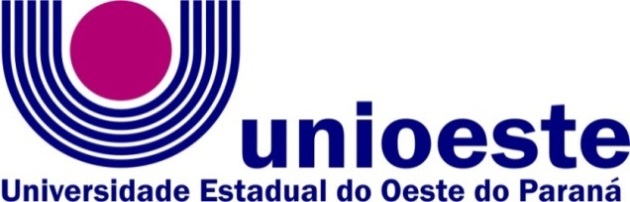 Programa de Pós-Graduação Stricto Sensu em Ciências FarmacêuticasCentro de Ciências Médicas e Farmacêuticas – CCMFCampus de Cascavel - Rua Universitária, 2069. CEP 85.819-110 – Cascavel/PR – Fone:+55 (45) 3220-7290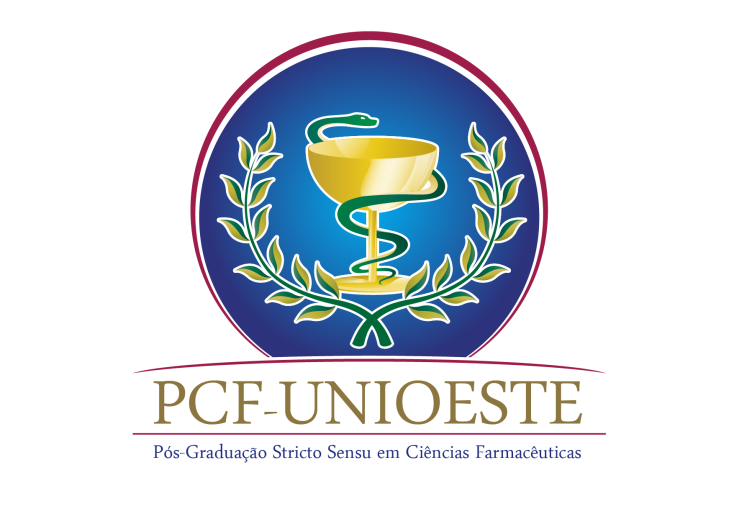 